マイナンバーカード出張申請のご案内★忙しくて時間が作れない★ 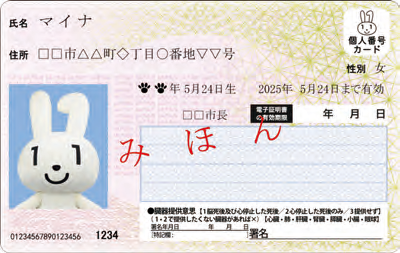 ★申請方法がわからない★ ★写真を撮るのが面倒★★市役所まで取りに行くことできない★ そんなお悩みに、市職員が指定の場所に出向き、マイナンバーカード申請のお手伝いをします。ぜひこの機会に出張申請をご利用ください。 ―　裏面をご覧ください　―出張申請の申込要件 ■対象団体　小浜市内の企業等（市内事業所など）　　　　　　市内の団体等（自治会、各種サークル活動団体など）■実施日時　申込団体の担当者と調整し実施日を決定します。（平日の午前９時３０分～午後４時３０分）■小浜市に住民登録がある方。■カード申請からお受け取りまで約１か月半程度かかるため、申請日から２か月以内に小浜市外に転出予定がないこと。■写真撮影を行うので、申請者本人が会場に来ることができること。 ■申請会場や机・椅子・タブレット端末使用時の電源の準備ができること。出張申請の申込みについて ■市役所担当課へご連絡いただき日程調整をしてください。（仮予約）■日程調整後、出張申請申込書・申請者名簿等をメール・郵送のいずれかの方法により提出してください。■実施日までに申請者へ必要要書類の周知をしてください。申請から交付までの流れ 免許証などで本人確認をさせていただきます。必要な書類を提出していただきます。 顔写真を撮影し、その場でオンライン申請します マイナンバーカードについての注意事項等の説明を受けます。～ これで申請は終了です（約５分） ～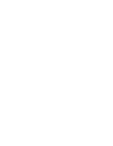 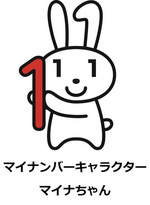 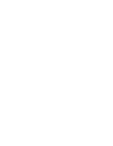 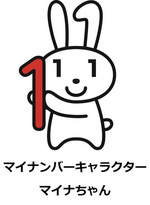 